Marketing and Advertising Kit 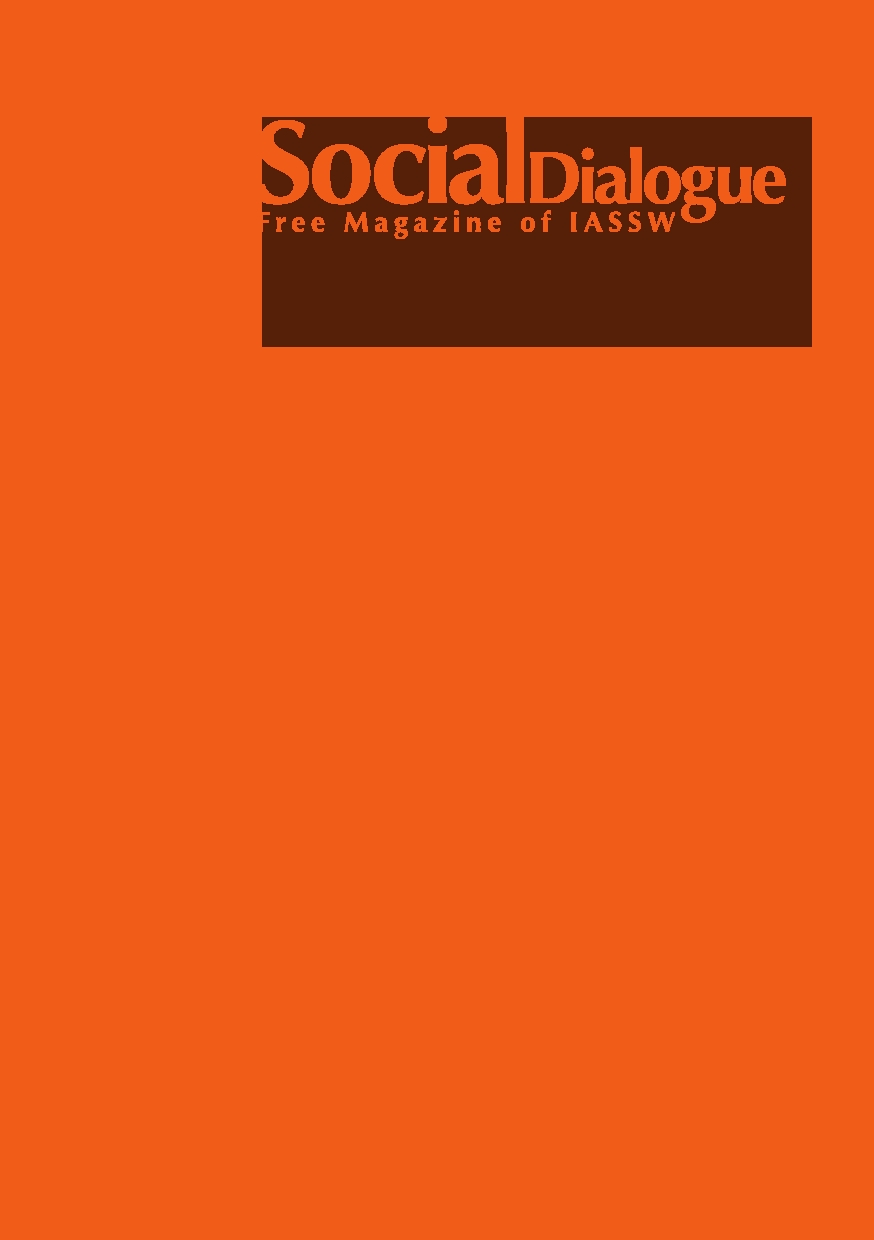 and Rate Card 2017 INTRODUCTION 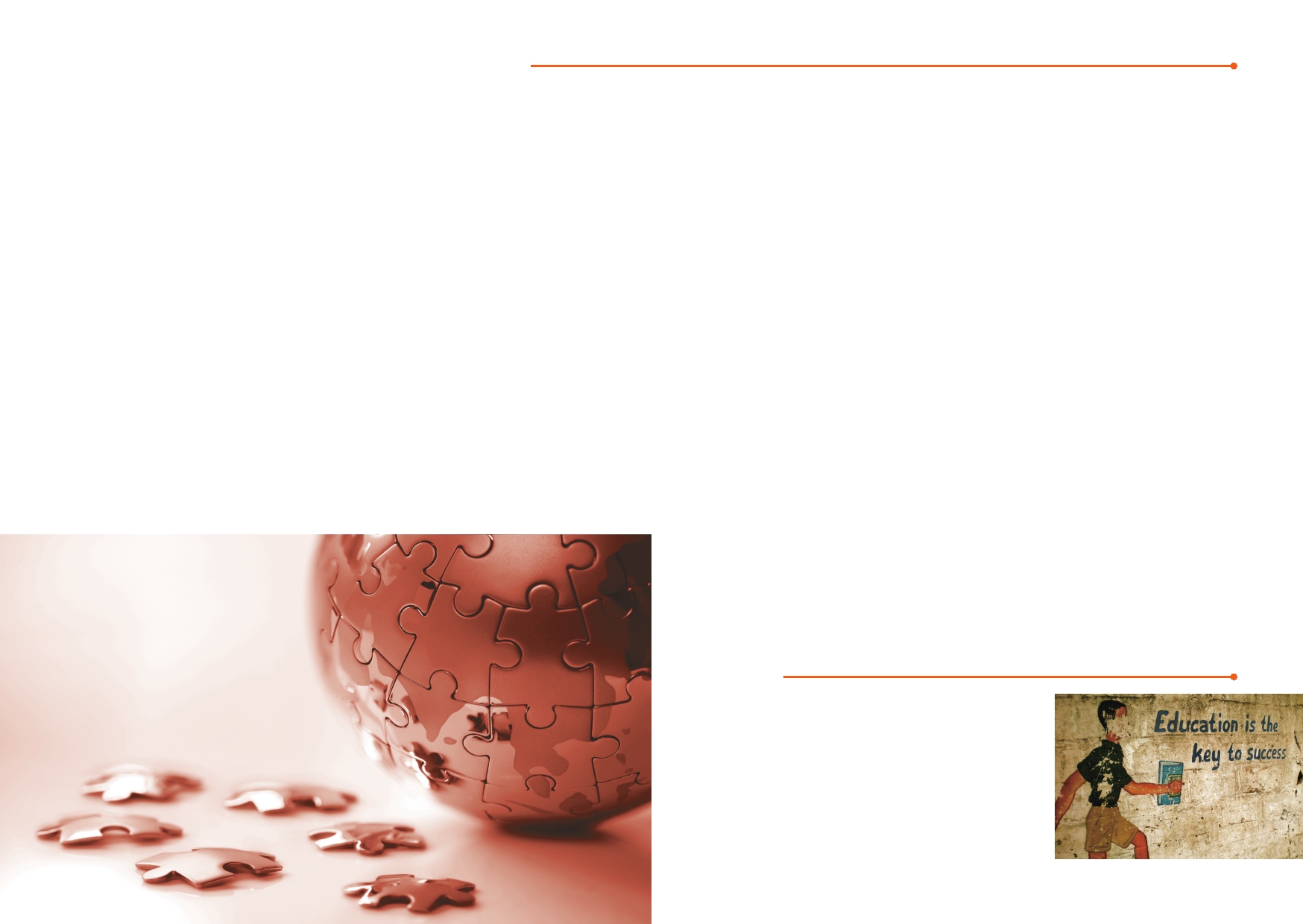 Social Dialogue Magazine Social Dialogue (SD) Magazine is published by International Association of Schools of Social Work (IASSW) on a quarterly basis for both online and print version to distribute worldwide. It has served and developed as a primary platform for IASSW members, programs, faculty and students to communicate with each other on the global social work education and development across physical distance. Since the inception of April 2011, SD has published 15 issues of global social topics, including Social Work Education, Human Trafficking, Asylum Seekers, HIV & AIDS, Environment and Sustainable Development, Disaster Response & Management, Community-based Social Economy, Gender, Disability. The SD Magazine has successfully established its reputation as a professional magazine among social work educators, students, practitioners, university administration and governments, for free access and quality discussion. With four times each year, the SD Magazine has built up a reliable network and a stable source of contributors and readers from all over the world, hitting over 200,000 clicks online each issue. International Association of Schools of Social Work International Association of Schools of Social Work (IASSW) is the worldwide association of schools of social work, other tertiary level social work education programmes and social work educators. The IASSW promotes the development of social work education through the world, develops standards to enhance of quality of social work education, encourages international exchanges, provides forums for sharing social work research and scholarship, and promotes human rights and social development through policy and advocacy activities. IASSW holds consultative status with the United Nations and participates as an NGO in UN activities in Geneva, Vienna an d New York. It represents social work education at the internati onal level. IASSW was founded in 1928 at the First International Conference of Social Work held in Paris. It started with 51 schools, mostly in Europe, and was known as the International Committee. Now IASSW has grown into an organisation of over 300 membership universities in 87 countries worldwide. SD Magazine offers the readers a comprehensive portfolio of channels from print-out magazines to online portals, mobile and tablet editions, from social media (Facebook) to eDM newsletters. This all adds up to the exciting options of our readers (students, educators and practitioners) to meet the different needs of our advertisers. READERSHIP 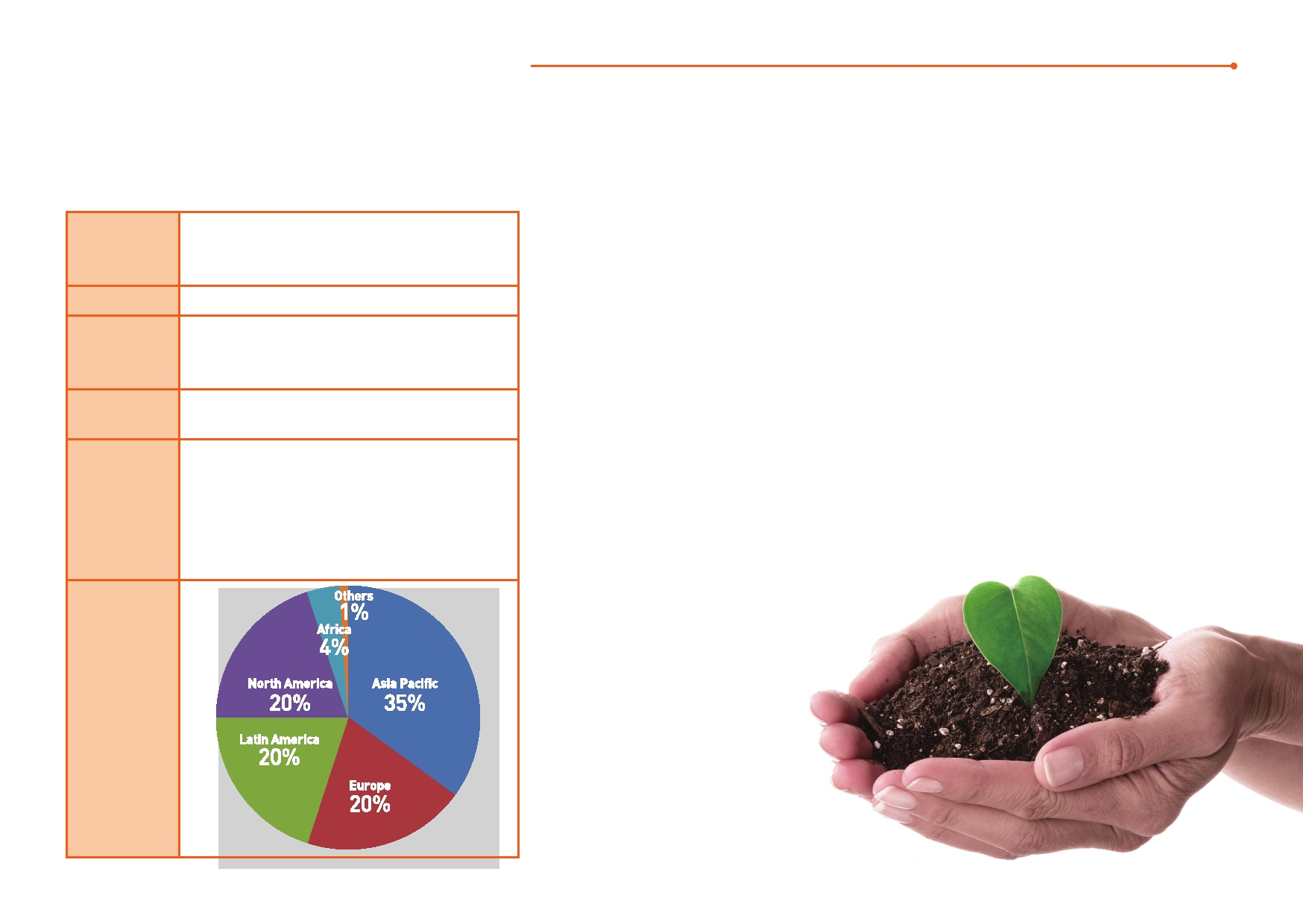 Our Readership - Key Statistics 	Collaboration with SD Magazine to Make an Impact Circulation 5,000 per issue (To be distributed through more than 400 membership universities to reach its libraries and departments) In 2015, SD Magazine continues its focus on global social work education and social development with upcoming four issues on conflict resolution, social work without borders, Online Clicks  200,000 per issue 	international social work education and social research. Our contributors from social work practitioners and teaching Age Gender Occupation Region • 29 years old or below • 30 to 49 years old • 50 years old or above • Male • Female • University Faculty; • Students; • NGOs Leaders; • Practitioners; • Governments • Etc. faculty will reveal behind the heated issues and triggered substantial discussions on social work education. We are reaching more students, highly educated professionals and government officials to read us and engage the social issues with SD. With ever-expanding network of distribution, we offer you a great exposure to the global readership and help enhance the branding image and your corporate social responsibility. ADVERTISING 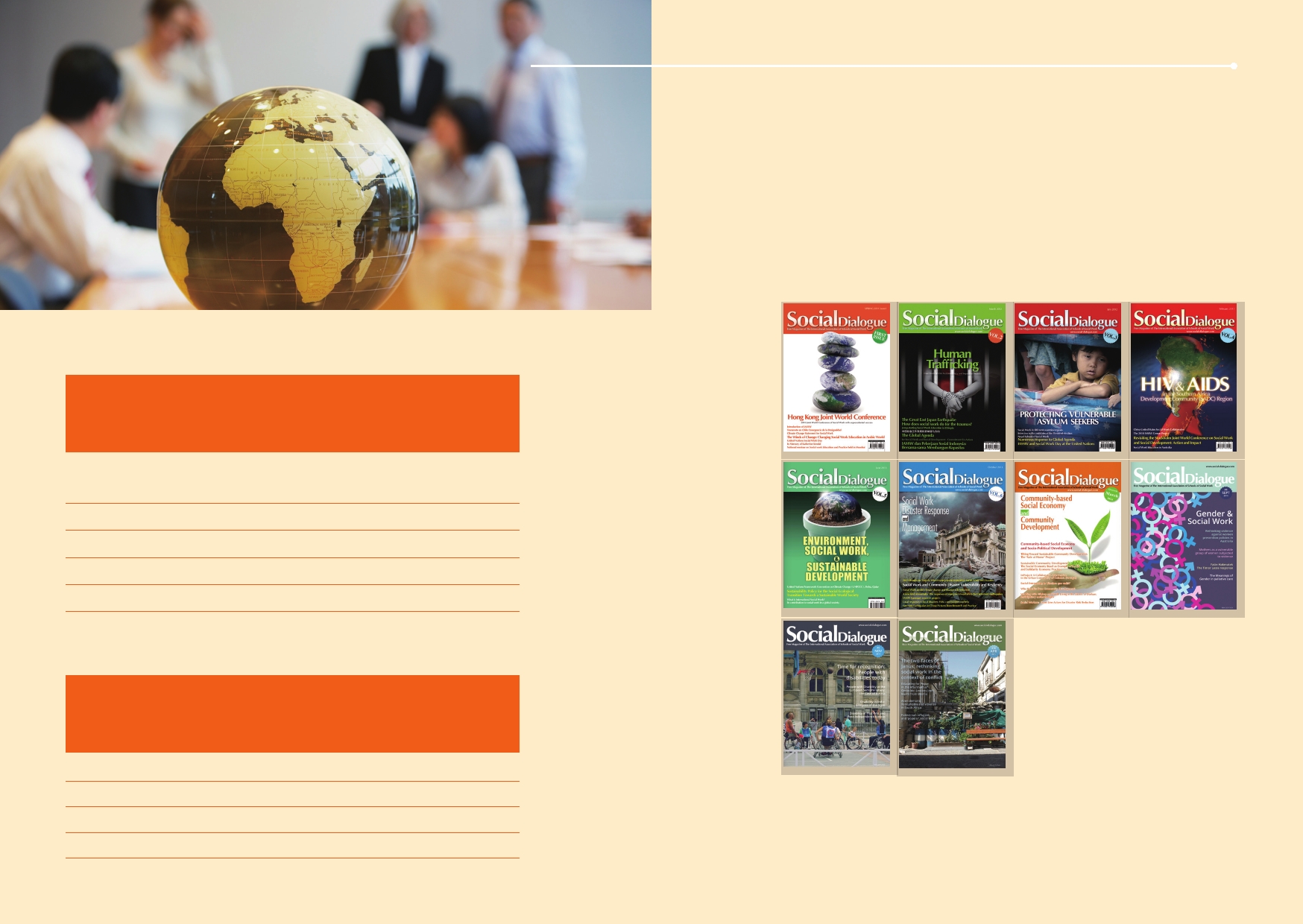 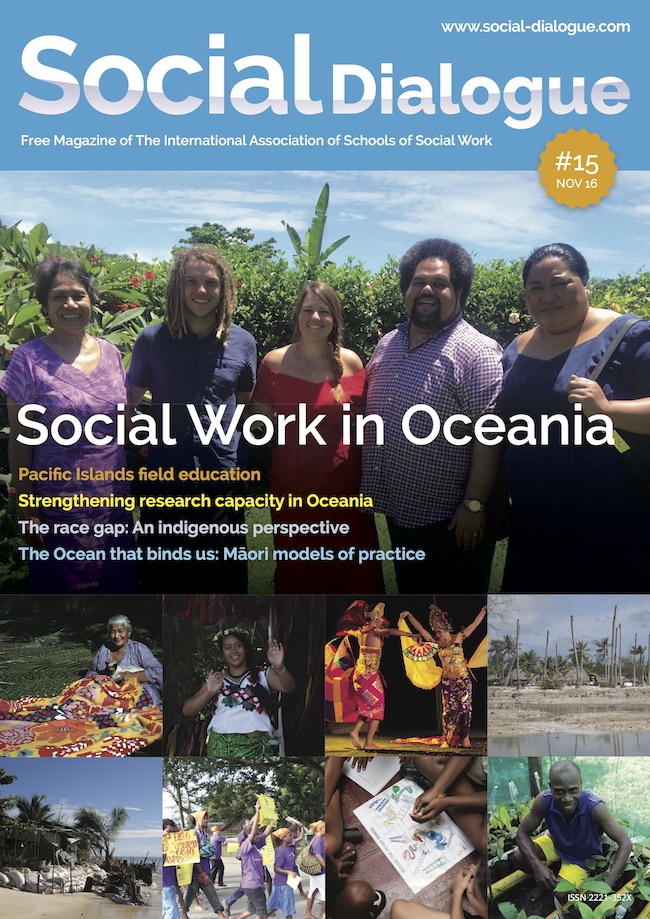 Material requirements •	High resolution PDF preferred with minimum 300dpi print- optimized with fonts, logos, graphics and images embedded Display Advertising Full Page (Special Placement) Full Page Half Page Horizontal Half Page (Low income countries)Quarter Page Specifications Size Size Full Page Half Page Horizontal Half Page Vertical Quarter Page 1 quarter US$1,000 US$850 US$500 US$250 US$300 Inches 8 x 12 8x6 4 x 12 4x6 Full year US$ 3,000 US$2,550 US$15,000 US$1,000 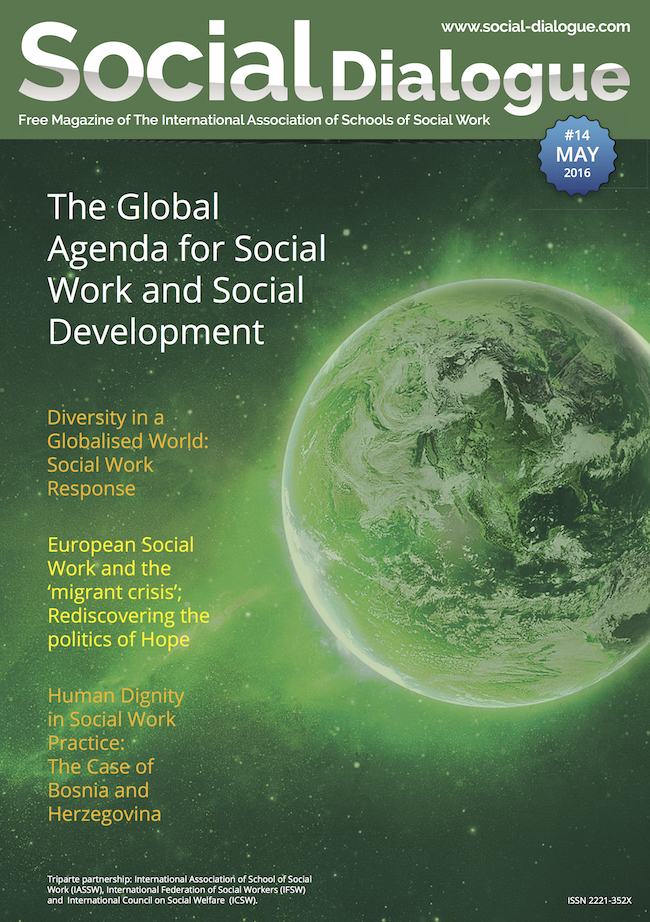 MM 210 x 297 210 x 149 105 x 297 105 x 149 Contact 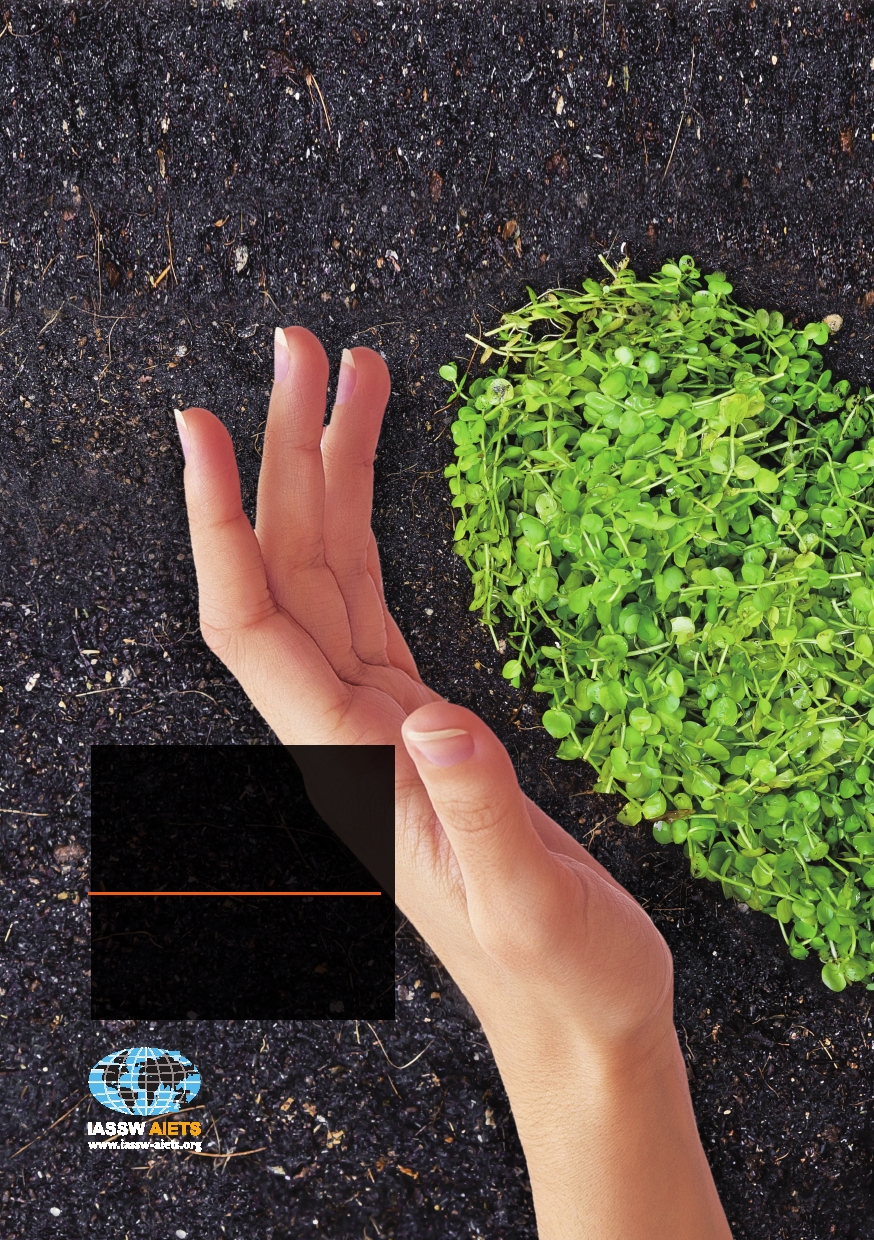 hello@iassw-aiets.org